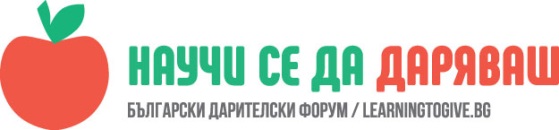 Да кажем добри думи           Павлина Божкова, преподавател в СУ Св. Паисий Хилендарски , гр. ЗлатицаЧасът е проведен в I „б“ клас на 31.01.2018 г.                                                    Да направим училището –                                                               привлекателна територия за младите хора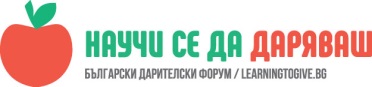 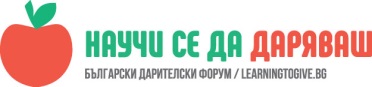 Учениците да почувстват, че са част от една общност, в която трябва да уважават себе си и другите и да си  помагат.Да усъвършенстват уменията си за признаване и поощряване на положителните качества на съучениците си .Описание     Урокът протече в рамките на два учебни часа.Предварително бях помолила родителите да поговорят с децата за тормоза в училище. Били ли са свидетели на хулиганско поведение, тормоз или други негативни прояви в училището. За моя много приятна изненада, децата споделиха, че нито са били свидетели на тормоз , нито са тормозени в училището.Децата разказаха, че вкъщи се отнасят мило и любезно към всички членове на семейството и така искат да се отнасят и в училище. Споделиха, че са гледали по телевизията за агресивно поведение на деца и това много ги е уплашило, че може да се случи и на тях.Изгледахме презентацията „ Не на тормоза в училище“ и обяснихме- какво е тормоз, какви видове тормоз има, кои са участници в него, как трябва да постъпим, когато някой ни тормози, играхме ролеви игри.  Сложих на бюрото две кутии. Едната с надпис „Направих добро“, а другата-„Получих добро“. Изрязах две цветни сърца и разказах на децата за добро, което съм направила скоро. Написах кратко на едното сърце и го пуснах в кутията „Направих добро“. След това им казах те да направят същото. Кутията бързо започна да се пълни. Всеки разказваше и слагаше сърчице в кутията.  Обърнах внимание на децата, че трябва да пускат сърчица и в другата кутия, когато получават добро.           Тези кутии могат да се изнасят в коридора на училището и да се призоват всички ученици да пускат сърчица, когато са направили или получили добро.